             ¼mPp f”k{kk foHkkx ls ekU;rk izkIr ,oa ia- jfo”kadj 'kqDy fo”ofo|ky; ls LFkk;h lac/n½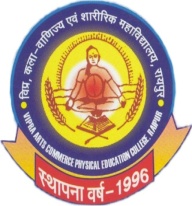 foiz dyk okf.kT; ,oa 'kkjhfjd f”k{kk egkfo|ky;fo’ofo|ky; ifjlj ds cktw ]Mwej rkykc ]jk;iqj ¼N-x-½E-Mail vipracollege1996@gmail.comVisit on- www.vipracollege.orgiath;u dza-&17951                                                                   Phone No. 9406082000okf"kZd dSysaMj 2022&23fo'ks"k%& leLr dk;ZØe vi- 12%30 cts foiz egk- ¼ia- jfo- fo- ifjlj-½ fLFkRk lHkkxkj@ØhM+kxau esa       gksaxsA1 izfr;ksfxrk ls iwoZ lHkh foHkkx ,d fnu iwoZ vi- 01%00 cts varZd{kk izfr;ksfxrk ds vk/kkj ij  vfuok;Z :i ls Vhe dk xBu dj vk;kstd izdks"B dks lwph izsf"kr dj nsosaA2 vk;kstd foHkkx@izdks"B dk;ZØe dh lwpuk 03 fnuksa iwoZ mijksDr ds vfrfjDr lHkh  Nk=&Nk=kvksa dks izlkfjr djsaAizkpk;Zekgfnukadfnolxfrfof/k@dk;ZØevk;kstd foHkkx@izdks"BtwykbZ@2216 twykbZ ls 16 vxLrIkzos”k izfØ;kIkzos”k lfefr22@07@22Ckq/kokjo`{kkjksi.k dk;ZØe ,u-,l-,l-}kjk 25 twykbZlkseokjLVkWQ dkmafly cSBdvxLr04@08@23xq:okjflaxy ;wt+ IykfLVd tkx:drk jSyhf”k{kk foHkkxvxLr15 vxLrlkseokj Lora=rk fnol lekjksg 'kkjhfjd f'k{kk foHkkx17 vxLr ls 26 vxLr Ikzos”k izfØ;kdqyifr ds vuqeksnu ls izos”k izos”k lfefr24@08@22Ckq/kokjegkfo|ky; LFkkiuk fnolleLr foHkkx26@08@22“kqØokjEkfgyk lekurk fnolleLr foHkkx29@08@22Lkkseokj LVkWQ dkmafly cSBd@jk’Vªh; [ksy fnol ØhM+k lfefrflracj03@09@22xq:okjNk=la?k xBu o “kiFk xzg.k lekjksgNk=la?k  lfefr04@09@22“kfuokjizFke ;wfuV ijh{kkIkjh{kk lfefr05@09@22lkseokjf”k{kd fnol lekjksgf”k{kk foHkkx14@09@22Ckq/kokjjkT; Lrjh; dfo lEesyu@fgUnh fnolleLr foHkkx24@09@22“kfuokj,u-,l-,l- fnol“kk-f”k{kk foHkkx 26@09@22lkseokjLVkWQ dkmafly cSBdleLr foHkkx30@09@22“kqØokjf}rh; ;wfuV ijh{kk vDVwcj02@10@22jfookjXkka/kh t;arhleLr foHkkx03 ls 05 n”kgjk vodk”k07@10@22“kqØokjO;k[;kuCkkfydk leL;k fuokj.k 08@10@22“kfuokjbaQksZe”ksu dE;wfuds”ku ij O;k[;kuvkbZ- lh- Vh- izdks”B10@10@22lkseokj=Sekfld ijh{kkIkjh{kk lfefr21 ls 23 Rk`rh; ;wfuV ijh{kkIkjh{kk lfefr24 ls 26nhikokyh vodk”k28@10@22Ckq/kokjf“k{kk@”kk-f”k{kk vfrfFk O;k[;ku@,dy u`R; izfr;ksfxrkf”k{kk@”kk-f”k{kk foHkkx@daI;wVj foHkkx31@10@22lkseokjdkWyst dkmafly ehfVaxleLr foHkkxuoacj01@11@22eaxyokjjkT; LFkkiuk fnol“kk-f”k{kk foHkkx 02@11@22Ckq/kokjLokLF; f”kfoj@,u-,l-,l-@ØhM+k lfefr07@11@22lkseokj,aVh jSfxax ij O;k[;ku,aVh jSfxax izdks”B09@11@22Ckq/kokj,dy vfHku;@leqg vfHku;okf.kT; foHkkx10@11@22xq:okjIyslesaV izksxzkeIyslesaV lsy }kjk14@11@22lkseokjvkuan esykf”k{kk foHkkx23@11@22f}rh; l= ijh{kkIkjh{kk lfefr28@11@22lkseokjdkWyst dkmafly ehfVaxfnlacj01@12@22xq:okjfo”o ,M~l fnol,u-,l-,l-@ØhM+k lfefr05@12@22lkseokjjaxksyh izfr;ksfxrkfp=dyk izfr;ksfxrk esganh izfr;ksfxrkCkkfydk leL;k fuokj.k lfefr,aVh jSfxax lfefrdaI;wVj foHkkx17@12@22“kfuokj,dy o lewg xkuOkkn fookn izfr;ksfxrk f”k{kk foHkkxokf.kT; foHkkx20@12@22eaxyokj,yqeuh cSBdf”k{kk foHkkx23@12@22“kqØokjLusg lEesyuleLr foHkkx24 ls 26“khrdkyhu vodk”k26@12@22lkseokjdkWyst dkmafly ehfVax27@12@22eaxyokjvfHkHkkod f”k{kd izFke cSBdleLr foHkkx31@12@22“kfuokjf”kfoj ,u-,l-,l-,u-,l-,l-}kjkTkuojh 2023 06@01@23iq:Ldkj forj.k Okkf.kT; foHkkx12@01@23xq:okjfoosdkuan t;arh,u-,l-,l-}kjk21 ls 31iwoZ okf’kZd ijh{kkijh{kk lfefr26@01@23xq:okjx.kra= fnol“kk-f”k{kk foHkkx28@01@23“kfuokjdkWyst dkmafly Hkze.k30@01@23lkseokjdkWyst dkmafly ehfVaxQjojh 202325 ls 28vafre QhM cSdQhM cSd lsy27@02@23lkseokjdkWyst dkmafly ehfVax28@02@23eaxyokjfoKku fnolfoKku foHkkxIkzkoh.; lEeku lekjksgOkkf.kT; foHkkxekpZ 202301 ls ---------Okkf’kZd ijh{kkviszy 202307@04@23“kqØokjLokLF; fnolleLr foHkkx22@04@23“kfuokjIk`Foh fnolleLr foHkkxebZ07@05@23fo”o [ksy fnol“kk-f”k{kk foHkkx 31@05@23cq/kokj,aVh rack[kw fnolleLr foHkkxtwu05@06@23lkseokjfo”o Ik;kZoj.k fnolleLr foHkkx06@06@23eaxyokj;ksx f”kfojleLr foHkkx21@06@23cq/kokjvarZjk’Vªh; ;ksx fnolleLr foHkkxuksV %&flracj ;ksx ij lsehukjuoacj okf.kT; ij lsehukjtuojh f”k{kk ij lsehukjQjojh dEI;wVj ij lsehukjebZ@twu “kk-f”k{kk ij lsehukjizR;sd ekg ds vafre “kqØokj dks vfrfFk O;k[;ku dk vk;kstuflracj ;ksx ij lsehukjuoacj okf.kT; ij lsehukjtuojh f”k{kk ij lsehukjQjojh dEI;wVj ij lsehukjebZ@twu “kk-f”k{kk ij lsehukjizR;sd ekg ds vafre “kqØokj dks vfrfFk O;k[;ku dk vk;kstuflracj ;ksx ij lsehukjuoacj okf.kT; ij lsehukjtuojh f”k{kk ij lsehukjQjojh dEI;wVj ij lsehukjebZ@twu “kk-f”k{kk ij lsehukjizR;sd ekg ds vafre “kqØokj dks vfrfFk O;k[;ku dk vk;kstuflracj ;ksx ij lsehukjuoacj okf.kT; ij lsehukjtuojh f”k{kk ij lsehukjQjojh dEI;wVj ij lsehukjebZ@twu “kk-f”k{kk ij lsehukjizR;sd ekg ds vafre “kqØokj dks vfrfFk O;k[;ku dk vk;kstu